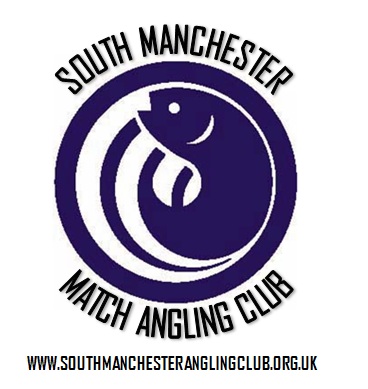 SMAC Match Group AGM update letter 18th March 2020Hi All,Due to recent events regarding the coronavirus we have had to take some action to ensure that our matches can continue to run and also the club continues to offer the best service to our members during these troubling times.Before I get into the detail I would like to make a note that all the steering group members wish each and every one of our members and their families all the best during the upcoming months, we are always here to help so if anyone has any questions they wish to ask please feel free to contact any of us at any time for a chat.We have had an emergency meeting to discuss several points which would usually be discussed and voted upon at the AGM. We have made decisions on how the club will run until the AGM is rescheduled and these points will be raised again for the usual democratic vote. We hope these decisions sit well with you guys as we have explored every possible option and selected the most appropriate for the current situation.AGM Meeting – The AGM meeting planned for 26.03.2020 will be postponed to a later date. We will keep members informed as to when this will happenAccounts – Ian Coleman will be uploading the accounts information online within the next week or so which will include our current financial situation along with bonus pot details etc. You will be notified when this is available to view online.Increase in subs for 2021 – due to several factors including: 2021 having an extra match [15 not 14], increase in fishery peg fee’s and a further increase in numbers of pegs booked for matches we have taken the difficult decision to increase yearly membership fees by £10. This works out at an additional 67p per match which we hope is not too much. We have taken the decision to notify you now to give you plenty of time to prepare for the increase which will be due for deposit payments November 2020. Net rules – always a contentious point! We have made the decision to remain as per 2019 rules which is every match no matter where you must put 3 nets in at the start of the match and then the fishery net limit rules apply for each net. Phil will be making everyone aware of the fishery net limits prior to each match. We do have several other options to change this rule which will be discussed at the postponed AGM.Teams of 4 and pairs draw – Pete Boggiano [with the help of his wife as an independent witness] will be carrying out the pairs and teams of 4 draw via recorded video which will be posted on the whatsapp group and also on the website. I will publish lists of entrants along with their corresponding numbers online and then I will draw in line with this list on a video link. This draw usually takes place at the AGM but unfortunately we can’t wait until the postponed AGM comes round to carry out these draws. You will all be notified of when this is happening once I have the names of everyone who is entering the pairs. [Teams of 4 is for everyone so no need to give your name for that] MFL Deposits – if you could please send me your deposit via bank transfer it would be appreciated. I will post the list again of who owes what. My bank details are acc 80312312 sc 206412. If you can’t bank transfer please bring the cash with you in an envelope to the first match. All deposits are due by the first matchOutstanding Subs - if you could please send any outstanding subs via bank transfer it would be appreciated. Ian will post the list again of who owes what. Bank details are acc 13338835 sc 200196. If you can’t bank transfer please bring the cash with you in an envelope to the first match. All subs are due by the first matchWinter league 20/21 – Paul Pannett and Stuart Brown are running the 2020/2021 winter league! Details to be uploaded on website over the next week or soWeighing in procedure – weighing in teams to remain as 2019; you will be notified if you are part of a weigh in team at the draw and will be directed to the scales, sling, bucket and weigh book. We ask that you stick to 1 duty whilst carrying out the weigh in and we also ask that only weigh in teams to follow the weigh in round.Paying in pools – when you arrive at a match there will be a bucket on for paying in cash with details on the different costs for pools. You will need to bring the exact amount required to enter your preferred pools as no change will be given. Standard pools will require £10 and super pools an additional £5. Your entry will be noted by a match official. The money will remain in the bucket for 48 hours to eliminate the risk of contamination. Pay-outs will then be worked out and divided into envelopes to be paid out when you next attend a match. This is similar to how the super pools were paid out last year with no issues and so we hope this is satisfactory for the time being. Draw procedure – at the draw there will be 1 person drawing pegs and 1 person shouting out names and writing down peg numbers for the foreseeable future. We will draw a number relating to the list and will work around the list from this point. This prevents multiple hands coming into contact with the pegs and draw board. Potential Match Cancellations – matches will 100% go ahead as planned until advised otherwise by the fisheries. If a fishery cancels a match we will return peg fees to our members accordingly. If members are unable to attend matches due to self-isolation we will approach fisheries for peg refund as we go. We have had to take this difficult decision to ensure the club survives, we are in contact with the fisheries and will keep the communication lines open over the next few months until this hopefully passes! If you have any questions regarding any of the above please feel free to contact any of the steering group and we will be more than happy to help.Obviously there is a lot of information we are requesting so we would appreciate your speedy response to text messages and payment requests. Good luck for the upcoming season! The Steering Group. 